П О С Т А Н О В Л Е Н И Е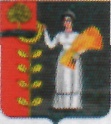            АДМИНИСТРАЦИИ СЕЛЬСКОГО ПОСЕЛЕНИЯ ПЕТРОВСКИЙ СЕЛЬСОВЕТ ДОБРИНСКОГО МУНИЦИПАЛЬНОГО РАЙОНА  ЛИПЕЦКОЙ ОБЛАСТИ                       п. Петровский11.03.2013 г.                                                             	                 № 8«О создании муниципального автономного учреждения культуры «Петровский поселенческий центр культуры» путём изменения типа муниципального учреждения культуры «Петровский поселенческий центр культуры»На основании Федерального закона от 03.11.2006г №174-ФЗ «Об автономных учреждениях» (с изменениями от 24 июля , 18 октября 2007г.) руководствуясь Постановлением администрации сельского поселения Петровский сельсовет от 25.11.2010г. № 27 «Об утверждении порядка принятия решений о создании местного бюджетного или казенного учреждения о реорганизации и проведения реорганизации местных бюджетных или казенных учреждений, о  ликвидации и проведения ликвидации местного бюджетного, казенного или автономного учреждения ,изменения типа местного бюджетного учреждения в целях создания местного казенного утверждения, изменения типа местного казенного учреждения в целях создания местного бюджетного учреждения, учреждения  устава местного бюджетного или казенного учреждения и внесения в него изменений», в соответствии с постановлением администрации сельского поселения Петровский сельсовет Добринского муниципального района Липецкой области РФ от 16.04.2011 г. № 12  «О порядке определения видов особо ценного движимого имущества местного автономного или бюджетного учреждения и перечней особо ценного движимого имущества местного автономного учреждения», Уставом сельского поселения Петровский сельсовет,   администрация сельского поселения Петровский сельсовет П О С Т А Н О В Л Я Е Т:Создать муниципальное автономное учреждение культуры «Петровский поселенческий центр культуры» сокращенное наименование МАУК  «Петровский ПЦК» (далее автономное учреждение),путём изменения типа муниципального учреждения культуры «Петровский поселенческий центр культуры».Функции и полномочия учредителя муниципального автономного учреждения культуры «Петровский поселенческий центр культуры» осуществляет администрация сельского поселения Петровский сельсовет.Утвердить устав муниципального автономного  учреждения культуры «Петровский поселенческий центр культуры» и состав наблюдательного совета (Приложение 1).Муниципальному автономному учреждению культуры «Петровский поселенческий центр культуры» (Сергеевой Галине Ивановне) в соответствии с постановлением администрации сельского поселения Петровский сельсовет Добринского муниципального района Липецкой области РФ от 16.04.2011 г. № 12  «О порядке определения видов особо ценного движимого имущества местного автономного или бюджетного учреждения и перечней особо ценного движимого имущества местного автономного учреждения» определить перечень особо ценного движимого имущества для муниципального автономного учреждения культуры «Петровский поселенческий центр культуры».Разрешить изготовить печать и штамп с наименованием Муниципальное автономное учреждение культуры «Петровский поселенческий центр культуры» после его государственной регистрации. Руководителю муниципального автономного учреждения Сергеевой Галине Ивановне обеспечить государственную регистрацию устава муниципального автономного  учреждения культуры «Петровский поселенческий центр культуры» в установленном законом порядке.Признать утратившим силу Устав муниципального бюджетного учреждения культуры «Петровский поселенческий центр культуры», утвержденный постановлением администрации сельского поселения Петровский сельсовет от 02.11.2011 г. № 30. Контроль за исполнением настоящего постановления возложить на Главу администрации сельского поселения Петровский сельсовет Шуклова Владимира Серафимовича.Постановление вступает в силу с момента его обнародования.    Глава администрации  сельского поселения Петровский сельсовет                                     В.С.Шуклов		приложение 1 к постановлению администрациисельского поселения Петровский сельсовет                                                                                                          от 11.03.2013г. № 8  Состав наблюдательного совета1.  Старший специалист 1 разряда	                                Половникова Г.А.2.  Специалист 1 разряда	 Шугаева Е.А.3. Художественный руководитель                             Хавлина Н.Е.4.  Директор СДК                                                                            Сэу В.А.5.  Заведующая сельским клубом                                   Полякова О.Е.       6. Директор СДК                                                              Подхалюзина Е.В.